FORMULAREFormularul – 1	Propunere tehnică pentru atribuirea contractului;Formularul  – 2	 Formular de ofertă (propunerea financiară) pentru atribuirea  contractului;Formularul  – 3	 Centralizator de preţuri.FORMULARUL nr.1OFERTANTUL__________________   (denumirea/numele)PROPUNERE TEHNICANOTĂ: Acolo unde apar specificaţii tehnice care indică o anumită origine, sursă, producţie, un procedeu special, o marcă de fabrică sau de comerţ, un brevet de invenţie, o licenţă de fabricaţie se va citi “sau echivalent”.Semnătura ofertantului sau a reprezentantului ofertantului                    .....................................................Numele  şi prenumele semnatarului				        .....................................................Capacitate de semnătura					        .....................................................Detalii despre ofertant Numele ofertantului  						        .....................................................Ţara de reşedinţă					                    .....................................................Adresa								        .....................................................Adresa de corespondenţă (dacă este diferită)			        .....................................................Adresa de e-mail                                                                                    .....................................................Telefon / Fax							        .....................................................Data 							                    .....................................................FORMULARUL nr. 2OFERTANTUL__________________   (denumirea/numele)FORMULAR DE OFERTACatre ....................................................................................................                     (denumirea autoritatii contractante si adresa completa)    Domnilor,    1. Examinand documentatia de atribuire, subsemnatii, reprezentanti ai ofertantului ______________________________, (denumirea/numele ofertantului)     ne oferim ca, în conformitate cu prevederile si cerintele cuprinse în documentatia mai sus mentionata, să furnizăm ,,............’’ pentru suma de ________________________ lei, (suma în litere si în cifre)  la care se adauga taxa pe valoarea adaugata în valoare de ______________________  lei (suma în litere si în cifre)    2. Ne angajam ca, în cazul în care oferta noastra este stabilita castigatoare, să furnizăm, să instalăm și să instruim personalul achizitorului, pentru produsul ofertat, în conformitate cu specificaţiile din caietul de sarcini în _______ (perioada în litere si în cifre) zile calendaristice, de la semnarea contractului de achiziție publică.                      3. Suntem de acord ca Oferta noastră să rămână valabilă pentru o perioada de 2 luni, de la data depunerii Ofertei și că transmiterea acestei Oferte ne va ține răspunzători. Suntem de acord că aceasta poate fi acceptată în orice moment înainte de expirarea perioadei menționate.     4. Pana la încheierea si semnarea contractului de achizitie publica aceasta oferta, împreuna cu comunicarea transmisa de dumneavoastra, prin care oferta noastra este stabilita castigatoare, vor constitui un contract angajant între noi.    5. Întelegem ca nu sunteti obligati sa acceptati oferta cu cel mai scazut pret sau orice alta oferta pe care o puteti primi.Data _____/_____/__________________, în calitate de _____________________, legal autorizat sa semnez                        (semnatura)oferta pentru si în numele ____________________________________.                                                       (denumirea/numele ofertantului)FORMULARUL nr.3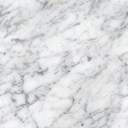 Operator Economic..........................(denumirea)CENTRALIZATOR DE PREŢURI Semnătura ofertantului sau a reprezentantului ofertantului                    .....................................................Numele  şi prenumele semnatarului				        .....................................................Capacitate de semnătura					        .....................................................Detalii despre ofertant Numele ofertantului  						        .....................................................Ţara de reşedinţă					                    .....................................................Adresa								        .....................................................Adresa de corespondenţă (dacă este diferită)			        .....................................................Adresa de e-mail                                                                                    .....................................................Telefon / Fax							        .....................................................Data 							                     .....................................................Cerinţe autoritate contractantăOfertă CONTRACTANTRezervor Dewar cu autopresurizare pentru lichid de răcire LN2Rezervorul trebuie să îndeplinească următoarele condiții tehnice:- capacitate 120 litri (gol)-trebuie să fie compatibil cu camera climatică a mașinii Instron- trebuie să fie prevăzut cu toată conectica necesară racordării la mașina InstronDescrierea tehnică detaliată a produsului ofertat, precum şi alte informaţii considerate semnificative, în vederea verificării corespondenţei propunerii tehnice cu specificaţiile tehnice prevăzute în caietul de sarcini. SE COMPLETEAZĂ DE CĂTRE CONTRACTANT CUM RESPECTĂ CERINȚELE TEHNICE MINIMALE SOLICITATE ÎN CAIETUL DE SARCINI Garanția produsului va fi de minimum 24 luni.Ofertantul va menționa garanția exactă a produsului, fără precizări de genul minim.…………………………………………….TERMEN DE LIVRARE - Maxim 90  de zile calendaristice de la semnarea contractului  de achiziție publicăRECEPȚIA PRODUSULUIProdusul va fi livrat şi recepţionat la Laboratorul de analize mecanice al CCDCOMT, Galați, Str. Științei nr. 2, Corp K.Recepția produselor se va efectua pe bază de proces verbal semnat de Contractant și Autoritatea Contractantă. Recepția produselor se va realiza în mai multe etape, în funcție de progresul contractului, respectiv: -Recepția cantitativă se va realiza după livrarea produsului la locația indicată de Autoritatea Contractantă.-Recepția calitativă se va realiza după verificarea tuturor cerințelor tehnice prevăzute în caietul de sarcini, precum și funcționalitatea acestora și, sau după caz, după remedierea tuturor defectelor, cel târziu în ultima zi a termenului maxim de livrare a produsului.PLATA: Plata se face în termen de maxim 30 de zile, de la recepția produsului, în contul contractantului deschis la Trezoreria statului.Documentele justificative care trebuie să însoţească factura:proces verbal de recepție cantitativă;proces verbal de recepție calitativă; proces verbal de instalare și instruire.Nr crtDenumirea produsuluiUMCantitatea solicitataPret unitar RON la destinatiaFinala fara TVAPret total RON la destinatiaFinala fara TVA Taxa pe valoarea adaugata RON012345=3*46=5*19%1Rezervor Dewar cu autopresurizare pentru lichid de răcire LN2buc1